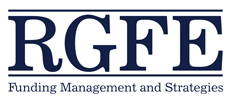 Funding Summary - July 2017Prepared by: Rob George, rob@rgfe.co.uk, 07931 843000Appendices;Technical education: work placement fundingHouse of Commons Library - Apprenticeships policy in EnglandImplementing changes to Technical EducationIntroductionNon levy growth allocations were notified to contracted providers on the last day of July with some encouraging results. Most providers look to have received much of what they requested, maybe common sense has prevailed for this important area of apprenticeship funding.The new non levy procurement exercise has been launched by the ESFA on Bravo. Some good news for large providers is the removal of the previous £5m cap. We appear to be going full circle back to the old LSC days with funding being broken down to 9 regions.AELP have met Anne Milton with a primary purpose of discussing 20% off-the-job training, feedback suggests that progress is being made to review this requirement.Finally we should soon hear of the results for AEB - the ESFA can now confirm that the award notification as a result of the Invitation to Tender for education and training services – Adult Education Budget 2017 to 2018, will be made on the 4th August 2017.Contract awards resulting from the tender exercise will be for a nine-month period running from 1 November 2017 to 31st July 2018Update on procurement for non-levy paying employersIn April, we announced a pause on the procurement exercise for apprenticeship training provision for non-levy-paying employers.We have now cancelled this procurement and will launch a new procurement at the end of July.The new procurement will ensure we achieve the best value for employers, providers and apprentices in the move to a fully employer-led system.While the new procurement exercise is open, the register of apprenticeship training providers will not re-open for new applications.This procurement will not affect training provision for existing learners.Update on procurement for non-levy paying employersA narrated presentation is included in the ESFA communication which I cannot paste into this document. Please go to the following web link if you would like to locate this.https://www.gov.uk/government/news/update-on-procurement-for-non-levy-paying-employersA new procurement exercise for apprenticeship training to non-levy paying employers has been launched by the Education and Skills Funding Agency (ESFA).The new procurement has been designed to ensure the Department for Education (DfE) and ESFA can better meet their objectives to deliver high-quality apprenticeship training to support the growth and success of the small and medium sized enterprises that play such a vital role in our economy.This follows on from the cancellation of a previous exercise which was markedly oversubscribed and did not achieve the right balance between stability of provision, promoting competition and offering choice for employers.There are a number of critical differences between the new procurement and the old one, including:new tender value caps and contract award limits to ensure greater confidence that awards are set at realistic levelsawards in line with current levels of geographical delivery in the 9 English regionsimproved scoring criteria and evaluation methodologythe ability to grow above award values in year, subject to a number of conditionsThis will be a highly competitive exercise, which will attract interest from a wide range of training providers.Providers will be expected to submit high-quality bids, which fully demonstrate their capabilities in accordance with the published criteria, in order to have the potential to be successful.New contracts awarded as a result of this procurement will run from January 2018 to March 2019. In April 2019, we aim to bring all employers onto the apprenticeship service enabling all employers to able to choose any provider from the register of apprenticeship training providers directly to deliver their apprenticeship training.The new procurement will not affect training provision for existing learners. As the ESFA have extended contracts for training providers until December 2017, employers can be confident in taking on new apprentices without disruption over the months ahead.While the new procurement exercise is open, the register of apprenticeship training providers will not re-open for new applications.Funding rules monitoring - employer co-investmentWhere apprenticeship training is not funded from a digital account (non-levy payers), employers must co-invest 10% of the agreed training cost up to the maximum value of the funding band. If an employer’s digital account balance is less than that month’s earnings for an apprentice, co-investment is required from the employer for 10% of the remaining earnings (up to the funding band maximum).Both levy and non-levy paying employers must pay any training and assessment costs agreed above the funding band maximum. If the apprentice is being fully-funded through an employer’s digital account, or we have waived the co-investment amount, you do not need to report co-investment.To be eligible for the completion payment you must have:collected the co-investment from the employer andreported the cash value of the employer co-investment on the ILRYou must report any payments received through the ILR and keep evidence that these contributions have been collected. We will take into account any refunds made to the employer when determining if the 10% has been collected.You may agree a schedule of co-investment payment with the employer which does not match monthly payments made by us, provided the employer has paid a matching 10% of the programme earnings to date at our quarterly data-points as set out in the Funding Rules (June, September, December and March).At least every quarter you must:have collected the matching co-investment from employersreport the cash value on the ILR of total employer contributions received from the beginning of the apprenticeship to the end of the quarter on the ILR in June, September, December and MarchWe will withhold the completion payment if you do not collect the employer contribution.The employer contribution that you have recorded is shown on your ‘Apprenticeship Indicative Earnings report’ when you submit your ILR records. We will also be releasing a BIRST report (number 30) in the coming months to show you where the mandatory 10% has not been collected.Amendments to apprenticeship framework funding bandsWe have published an updated version of the apprenticeship frameworks: funding bands from May 2017 document.We are revising 29 funding bands for framework pathways to ensure providers can deliver quality training and employers are getting value for money.26 funding bands are increasing and the new funding band will be applied for new starts from 1 August 20173 funding bands are decreasing and the new funding band will be applied for new starts from 1 October 2017A list of the amendments are detailed in this document.https://www.gov.uk/government/publications/apprenticeship-funding-bandsWe will update the Learning Aims Search on the Hub in the week commencing 7 August 2017 with the new funding bands.Update to learning aim search on the HubWe have updated the search functions for learning aims on the Hub. You can now find a new field to indicate an integrated degree standard and enhanced display features that allow search results to be sorted by column.You can also find further information on the other developments in the table and field definitions for 2017 to 2018 and learning aims search guidance.Withdrawal of frameworks by issuing authorityThe issuing authority, Skills for Care, announced in April that they are withdrawing these apprenticeships frameworks to new starts from 29 December 2017:health and social care (framework code 444)care leadership and management (framework code 584)These frameworks are being replaced with these standards:adult care worker (equates to level 2)healthcare support worker (level 2)senior healthcare support worker (level 3)lead adult care worker (level 3)lead practitioner in adult care (level 4)leader in adult care (level 5)Any apprentices starting on the health and social care or care leadership and management frameworks before the withdrawal date will be able to continue on the framework until completion. Successful apprentices will then be able to claim their certificate using the current system.Apprenticeship Grant for Employers (AGE) 16 to 242016 to 2017Please ensure that all data for starts relating to 2016 to 2017 is submitted by the R12 data cut off (Friday, 4 August). Following this we will reduce down all contracts (where applicable) to earned values. Data submitted following this will be capped and only funded where affordable.2017 to 2018The AGE programme ends for starts on Monday, 31 July. The last date to flag learners as requiring an AGE grant will be the R14 ILR return due by 19 October 2017.Please ensure that any learners starting prior to 1 August 2017 are recorded with the correct LDM code by this date.Please note, we will make no AGE payments on the 2017 to 2018 ILR data. You must submit final growth for 2017 to 2018 by Monday, 31 July.If you have any queries, please email provider AGE management.Specification of apprenticeship standards for England (SASE) This amendment of SASE confirms that minimum apprenticeship English and maths requirements are moved downwards to Entry Level 3 for a defined cohort of learners for whom learning difficulties present a barrier to access and achievement.The SASE document refers only to the minimum requirements in recognised English frameworks, but the sector understands from DfE that the exemptions and flexibilities also apply to apprenticeship standards.Updated SASE specification to reflect changes to the English and maths requirements in apprenticeships as approved by the Secretary of State.Sets out the minimum requirements to be included in a recognised English apprenticeship framework.This is the sixth version of the statutory SASE. It includes equivalent Scottish, Welsh and Northern Irish qualifications as recognised English and Maths prior qualifications, the new GCSE numerical grades, and exemptions from the English and maths minimum requirements for people with learning difficulties or disabilities.Changes to adult apprenticeships payment arrangements for providers funded through a grantAs set out in our apprenticeships: common funding and performance-management rules for 2016 to 2017, from 1 August 2017, we will pay for adult apprenticeships on the basis of your actual delivery using the latest validated ILR and EAS data you provide.This means you will not receive a profile payment in August for apprentices that started their learning before 1 May 2017 (carry-in learners). You will be paid in August for your non-levy apprenticeship delivery on the basis of data returned in July.Traineeships: Year Two Process Evaluation Research report July 2017An analysis of what employers and trainees think of the traineeships scheme, which launched in 2013. The reports look at how effective the scheme has been at helping former trainees into apprenticeships and work.The report can be found at https://www.gov.uk/government/publications/traineeships-evaluationThe evaluation found that ‘the majority of trainees were very satisfied with their experience of the traineeship; eight in ten (82%) were satisfied with the traineeship overall including half (47%) who were very satisfied, a very positive endorsement of the programme by trainees. Overall levels of satisfaction have increased since the first year evaluation when 79% of trainees were satisfied overall’.  On the question of outcomes, the survey found that in total, 80% of trainees said that they had been in employment (including on an apprenticeship) or had been self-employed at some time since they finished their traineeship.  Among those who had worked since the traineeship, half (49%) found work either straight away or within a month of the traineeship.  One in three (33%) said that it took between 2 and 6 months, while 11% said it took more than 6 months.  FE Choices Learner Satisfaction Survey 2016 to 2017We published the 2016 to 2017 FE Choices Learner Satisfaction Survey on Thursday 13 July. Colleges and training providers that had access to personalised reports earlier in the summer, can now compare their results with other providers and view the overall summary of the national results.Key findings show that:overall, 83% of respondents would recommend their learning provider to friends or family, with over a third (38%) saying they were extremely likely to recommend the learning providerlearners aged 25 or over were more likely to recommend the learning provider, with 93% of adults aged 25 and over saying they would do sothe survey also found most apprenticeship framework areas were highly rated by learners compared to classroom-based study in equivalent subject areasFor further information, please view the published data files and reports or contact the Service Desk.Closure of the contracts and finances area of the HubDecommissioning of the contracts and finances area of the Hub began this week, with the archiving of documents held in the service.You have until 2pm on Friday, 14 July to download and save any documents you want to keep, at which time the service will close.The contracts and finances area was set up to give providers online access to their contract, payment and performance information, including:contractsfunding statementsfunding claim formsreconciliation statementssubcontractor declaration formsapprenticeship grant for employers (AGE) reportsMany of these services are now available in the Skills Funding Service (SFS) and others that need to be retained will be available in SFS by the end of the year.Funding reports guidanceWe have published guidance on the 2016 to 2017 ILR funding reports. This describes the new reports for apprenticeships and other funding reports generated after ILR submissions covering apprentices and adult learners.Updated provider data self-assessment toolkitWe have released an updated version of the provider data self-assessment toolkit (PDSAT) for the 2016 to 2017 funding year on the PDSAT section of GOV.UK.The PDSAT assists colleges and training organisations with their routine ILR data-checking procedures for data returns in 2016 to 2017.Maintaining all existing features, this version incorporates the new apprenticeship programme for starts on or after 1 May 2017.Exceptional learning support - cost formThe 2017 to 2018 cost form is for providers and employers. It must be used to submit estimated and final costs for the 2017 to 2018 funding year for each learner whose learning support costs exceed £19,000.Learners who require support costs of more than £19,000 will be reviewed on an individual basis.This includes:learners aged 19 and over with an identified Learning Difficulty and/or Disability (LDD) aged 19+ without an Education, Health and Care Plan (EHC Plan)apprentices up to the age of 24 without an EHC plan and all age apprentices, including those without an EHC plan, with an identified LDDadvanced learner loans-funded learners with an identified LDD as part of the advanced learner loans bursary fundFurther information is available in the adult education budget funding rules 2017 to 2018.You must:submit exceptional learning support claims at the beginning of the learner’s programme by completing and sending the ELS costs form to Exceptional Learning Support Claimsgain agreement from the ESFA for each learner whose support costs more than £19,000 in a funding year by emailing Exceptional Learning Support Claims, we will confirm in writing once the form is completedget further agreement if the learner’s support needs change significantly during their learning by submitting an updated cost formsubmit a final claim for learners’ ELS no later than 2 working days after the final ILR return for 2017 to 2018 (Thursday, 19 October)You must submit a final claim to Exceptional Learning Support Claims by Wednesday, 25 October. Final claims will require further approval by the ESFA if they are higher than the approved estimated cost.Qualifications: eligible for public fundingWe have removed the requirement for all delivery we fund to be in the form of a qualification. We only require a qualification to be delivered where a learner is exercising their legal entitlement to a first full level 2 or level 3 and/or English and maths.The policy and process for identifying which qualifications are eligible for legal entitlements and through local flexibilities are set out in the documents above.The 2017 to 2018 qualification eligibility principles and legal entitlements documents explain how we make qualifications eligible for funding through the Adult Education Budget and explains how these offers are updated.2017 to 2018 legal entitlements offerWe have published the qualifications that will be available including:English and maths legal entitlementlevel 2 and level 3 legal entitlements for 19 to 23 year olds undertaking their first full level 2 and full level 3In anticipation of future changes due to technical education reform and the functional skills reform, we have not made any new changes to these offers other than those which we had already announced during 2016 to 2017.Level 2 and 3 legal entitlements list 2016 to 2017We have updated the 2016 to 2017 level 2 and 3 legal entitlements list to include:2018 performance table qualificationsAccess to HEGCSEsAS and A LevelsTechnical education work placement fundingOn Thursday, 6 July, Education Secretary Justine Greening confirmed a £50 million investment from April 2018 to fund high-quality work placements, a key component of every T-Level, to help prepare young people for skilled work.All 16 to 19 students following a new technical education route will be entitled to a substantial work placement to arm them with the technical skills that they need to give them the best possible chance for entering skilled employment.This funding will be available to providers currently delivering the technical programmes we expect could evolve over time to T-Levels. Guidance and details of provider eligibility will be issued in September. Post-16 further education funding agreementsFollowing the formation of the ESFA, we will publish all post-16 further education funding agreements and contracts for 2017 to 2018 through the Skills Funding Service (SFS) so that they can be signed online.The 16 to 19 funding agreements and contracts will be published on SFS for the first time and if you haven’t used SFS before, we will contact you to explain what you need to do to set yourself up on the service.16-19 maths and English condition of fundingWe have updated the maths and English condition of funding guidance on GOV.UK to reflect the condition of funding policy from the start of the 2017 to 2018 academic year and beyond.16-19 Funding rates and formulaFunding rates and formula 2017 to 2018 presentation has been added to the page.Colleges, providers, schools and academies receive annual funding allocations from the Education and Skills Funding Agency (ESFA) for provision of 16 to 19 education.These documents give advice about the use of funds for each funding year.For the academic year 2017 to 2018, we have made the following additions and updates.student numbers: we have revised this section and added extra detail on how we calculate lagged student numberschanges to planned hours: we have updated the policy for making changes to planned hours. If the planned hours for a student’s study programme change within the first 6 weeks, the institution must update the planned hoursdisadvantage funding block 2: we have revised this section. We have changed our methodology so that we now use, ILR, school census, and HESA data to calculate block 2 fundingarea cost uplift: we have revised this section so that it is clear how we calculate area cost uplift factors, by using either the delivery location of the institution’s provision or the institution’s head office locationRegularity self-assessment questionnaireThe Education and Skills Funding Agency has updated the regularity self-assessment questionnaire for colleges.Sixth-form and further education colleges must complete this self-assessment and pass to their external auditor to inform the regularity assurance engagement.Appendix 1Technical education: work placement fundingOn 6 July Education Secretary Justine Greening confirmed a £50 million investment from April 2018 to fund high quality work placements, a key component of every T level, to help prepare young people for skilled work. A commitment was made last summer through the Post-16 skills plan that all 16 to 19 students following a new technical education route will be entitled to a substantial work placement to arm them with the technical skills that they need to give them the best possible chance for entering skilled employment.Work placementsWork placements will form an integral part of the new ‘T levels’. A student will not be able to obtain their T level certificate unless they have undertaken a work placement. We expect work placements to be in an external setting (typically around 3 months) with clearly defined aims and objectives. The work placement will need to be occupationally specific to ensure young people secure the workplace behaviours and the technical skills relevant to the occupation that they are studying towards.We recognise this will be a significant step change for the sector. That is why we are providing this information now and why, at the Spring Budget, we announced a £500 million per year investment in ‘T levels’, with a significant proportion allocated to support providers in the delivery of work placements.This funding will be available to providers currently delivering the technical programmes we expect could evolve over time to T levels. After the summer, we will communicate which providers will be eligible for this funding. Funding will be available from 2018 to 2019 financial year, to boost providers’ in-house capacity in order that they can begin putting in place the infrastructure and resources needed to deliver substantial work placements. This could include for example, hiring dedicated work placement co-ordinators, additional resource to allow time for technical subject tutors/teachers to be involved in setting up work placements, dedicating resource to strengthen employer links and preparing students for work placements.When we will set out which providers are eligible for this funding, we will invite these providers to submit an Implementation Plan that outlines their intentions to step up to this challenge and set out how the available funding will be used during the 2018 to 2019 academic year. This will be an opportunity to describe how the funding would be used to support short-term and longer-term plans for expanding work placement provision to meet the future demand for T level delivery. Funding will be subject to the submission of a complete Implementation Plan.We will also issue guidance in September setting out details about our expectations for work placements, the assessment criteria for the completed Implementation Plan template and more information about the funding formula we will use to calculate and allocate the funding.We hope that eligible providers will take full advantage of this offer to ensure that they can give their students high quality work placements, which will give them the best possible preparation and skills for the career that they aspire to.Funding offerTo support the sector to prepare for and implement substantial work placements, the Department for Education (DfE) will be allocating funds to institutions/providers from the allocated £50 million in the 2018 to 2019 financial year. We expect the majority of funding will be used on building capacity with a commitment to commence an agreed number of work placements early to help ensure that the sector is ready.This funding is set to increase over the period to 2020 to 2021 financial year as we expect the number of placements to increase.Securing fundingOne of the conditions of securing this funding is that all eligible institutions must complete and return an implementation plan. The DfE will need to be satisfied institutions have a complete plan in place before funding will be released.Completed implementation plans should include how institutions will make the best use of the funds in both the long term and short term including the number of work placements you have already arranged for your learners and how many more additional work placements this funding would help arrange. We would also want to know how this additional funding would lead to a better quality of work placements for students and how you will collaborate locally with other institutions and colleges to help deliver high quality work placements.TimescalesTo ensure funding is allocated accurately and on time, the DfE have set out below the key dates for delivering work placement funding:Next stepsWe will be working with sector bodies over the summer and refining our approach. We will then be contacting eligible institutions in scope for this funding in September 2017. Institutions will then be asked to complete an implementation plan (guidance will be provided). Completed implementation plans will be required by the end of October 2017.Further details are not available until we issue the September guidance. However, we would welcome your questions, comments or concerns. Please contact us using our online formAppendix 2House of Commons Library - Apprenticeships policy in EnglandA very useful report which summarises much of the detail of the latest reforms which could be of use as a marketing tool for employers.http://researchbriefings.parliament.uk/ResearchBriefing/Summary/SN03052This note provides a summary of current apprenticeships policy and developments in England in 2017.Skills and training are devolved policy areas. This Briefing Paper covers apprenticeships in England. Sources of information on apprenticeships in Scotland, Wales and Northern Ireland are included in Section 3, Useful Sources.What are apprenticeships?Apprenticeships are paid jobs which incorporate on and off the job training. Apprentices have the same rights as other employees and are entitled to be paid at least the apprentice rate of the national minimum wage. A successful apprentice may receive a nationally recognised qualification on the completion of their contract.There are two different types of apprenticeship schemes, frameworks and standards. Apprenticeship frameworks are being progressively phased out and replaced by the newer apprenticeship standards.Almost 900,000 funded apprentices participated on an apprenticeship in the 2015 to 2016 academic year, and the Government has set a target of 3 million new apprenticeships by 2020.Policy Development in 2017Apprenticeship LevyOn 6 April 2017 the apprenticeship levy came into effect with all UK employers with a pay bill of over £3 million per year paying the levy. The levy is set at 0.5% of the value of the employer’s pay bill, minus an apprenticeship levy allowance of £15,000 per financial year. The levy is paid into an apprenticeship service account, and funds in this account have to be spent on apprenticeship training and assessment.The Government will apply a 10% top-up to the funds that are paid by an employer for the levy.Other changes to apprenticeship fundingFrom May 2017 apprenticeship frameworks and standards will be funded in the same way. Each apprenticeship framework or standard will be associated with a funding band, and the government will only pay a share of the costs below the upper limit of the funding band.Apprenticeship levy funds will be used to pay for the training and assessment for employers paying the levy (up to the upper limit of the funding band). Employers who do not pay the levy will pay 10% of the cost of training and assessment with the government contributing the remaining 90% (up to the upper limit of the funding band).Additional payments may be paid to the employer and training provider depending on the characteristics of the apprentice and the type of apprenticeship.Register of Apprentice Training ProvidersFrom May 2017, employers paying the apprenticeship levy will be able to choose a provider from a new register – the Register of Apprenticeship Training Providers. To be eligible to deliver apprenticeship training for apprenticeships, organisations must be listed on the register.Appendix 3Implementing changes to Technical EducationI paste below some key sections of a letter sent by Anne Milton to the FE sector, the key message is the delay from 2019 to September 2020 of the T level pilot;In her speech to business leaders at the British Chambers of Commerce Education Summit on 6 July, the Secretary of State for Education, Justine Greening, set out her mission to spark the skills revolution needed to help Britain make a success of leaving the European Union.She explained how important it is for the Department for Education to work with the business community to ensure that the skills revolution happens and is successful. But she also explained that it is equally important that education and training providers are involved, alongside businesses, in designing these reforms and are supported to help them make the implementation a success.The Post-16 Skills Plan, published last July, sets out our plans to reform technical education to support young people and adults to secure a lifetime of sustained skilled employment and meet the needs of our growing and rapidly changing economy.I, too, share the Secretary of State’s vision and am writing to you to reaffirm the Government’s commitment to implementing these reforms. I also want to take this opportunity to confirm our timetable for implementation.The implementation timetable and fundingThe Post-16 Skills Plan announced the Government’s intention to launch the first of the new T level routes from September 2019, with the remainder being introduced by September 2022. Over the last few months, officials in the Department have carried out extensive testing of the current plans for delivery and, like many of our key partners including Lord Sainsbury, the Secretary of State and I are now agreed that we need to adjust our timetable and take the necessary amount of time to ensure the reforms are delivered properly.We therefore now propose the first teaching of T levels by a number of pilot providers in September 2020, with all routes available as planned in September 2022.Introducing the first T levels in 2020 gives us the opportunity to work with you, as well as employers, awarding organisations and other partners, to design the new system.It also means we can support you to make any necessary changes you need to make to ensure you can deliver T levels successfully – for example, making sure your workforce has the right skills, that you have the right equipment and facilities, and that you are able to build and maintain good links with employers. In her speech the Secretary of State re-iterated the £500 million funding for T levels, announced in the Spring Budget. The first £50m will be made available from April 2018, to boost providers’ in-house capacity to put in place the infrastructure and resources needed to deliver the substantial number of T level work placements needed, with funding increasing over time as the number of work placements increases. In addition to this, the Secretary of State announced further packages of support:We will allocate £15 million over the next two years for a Strategic College Improvement Fund, which will provide focussed support for weaker colleges.The FE Commissioner, Richard Atkins, will take on an expanded role to support colleges in raising standards by drawing on the talents of the sector’s outstanding leaders.We will establish a programme for National Leaders of Further Education to enable them to spread their expert knowledge, and mentor and support weaker parts of the system.Finally, for the teachers who will lead the teaching of the new routes, we will introduce a package of support that will include a dedicated programme to help industry experts join the profession.Over the summer, we will continue to refine and develop our plans and ensure that all those who have a part to play or want to be involved in the design of the reforms understand how best they can contribute, and we will provide an update on progress in the autumn.Transforming technical education is essential if we are to make a success of Brexit as it is one of the key ways we can radically improve social mobility and productivity in the UK. This is the government’s mission but government cannot do this alone. Improving social mobility must be a mission for everyone who have a stake a Britain’s future. This is why we are calling for our opportunity makers – Britain’s businesses, universities, colleges and schools – to join our skills revolution.DateActionSeptember 2017The DfE to communicate with all eligible institutions and publish guidanceEnd of October 2017Proposed implementation plans submitted from institutionsEarly November – mid December 2017The DfE reviews the implementation plansEnd December 2017Notify successful institutions of outcome and ask any institutions with incomplete implementation plans to re-submitEnd of January 2018Final deadline for completed implementation plans back to the DfEEnd of February 2018Re-submitted plans reviewedEnd February 2018Finalise allocation amounts for each providerEnd February 2018Write to institutions confirming allocationsEarly March 2018Institutions build the work placement funding offer into their funding strategiesApril-June 2018First funding released to institutionsAutumn 2018First placements delivered